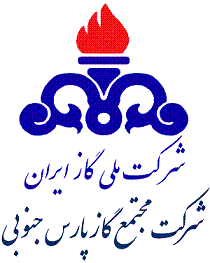 آگهي مناقصه عمومي يك مرحله اي  شماره 2038/95موضوع : تهيه، نصب (شامل نصب قطعات در كابينت، انتقال و نصب كابينت در محل و اتصال آن به شبكه) و راه‌اندازي سيستم كنترل 3 دستگاه كمپرسور سرمايش پالايشگاه دوم مجتمع گاز پارس جنوبيآگهي مناقصه عمومي يك مرحله اي  شماره 2038/95موضوع : تهيه، نصب (شامل نصب قطعات در كابينت، انتقال و نصب كابينت در محل و اتصال آن به شبكه) و راه‌اندازي سيستم كنترل 3 دستگاه كمپرسور سرمايش پالايشگاه دوم مجتمع گاز پارس جنوبياستان بوشهر –عسلويه-منطقه ويژه اقتصادي انرژي پارس-شركت مجتمع گاز پارس جنوبي- پالايشگاه دوم -ساختمان مديريت‌ پالايشگاه دوم- اتاق شماره 212  -  دفتر خدمات پيمانهاي پالايشگاه دومنام و نشاني مناقصه گزار09/11/95آخرين مهلت اعلام آمادگي و تحويل رزومه  متقاضيان  شركت  در مناقصه23/11/95مهلت توزيع  اسناد مناقصه به شركتهاي واجد صلاحيت25/11/95مهلت تحويل پيشنهادات مالي توسط مناقصه‌گران26/11/95تاريخ بازگشائي پيشنهادات ماليپس از اتمام مرحله ارزيابي صلاحيت ، بمبلغ 000/000/996 ريال بصورت ضمانتنامه معتبر بانكي و يا واريز نقدي به شماره حساب سيبا 0111112222005 بانک ملي ايران شعبه عسلويه بنام شركت پالايشگاه دوم و ارائه فيش واريزينوع و مبلغ تضمين شركت در فرآيند ارجاع كارجهت كسب اطلاعات بيشتر  به آدرس هاي:  WWW.SPGC.IR(بخش مناقصه/مزايده-امور پيمانها)   WWW.TENDER.BAZRASI.IR -  WWW.IETS.MPORG.IR  مراجعه فرمائيد.جهت كسب اطلاعات بيشتر  به آدرس هاي:  WWW.SPGC.IR(بخش مناقصه/مزايده-امور پيمانها)   WWW.TENDER.BAZRASI.IR -  WWW.IETS.MPORG.IR  مراجعه فرمائيد.